                       Guía de autoaprendizaje N°20 Educación Física y Salud2° BásicoNombre____________________________________________ Curso_______ Fecha_____Habilidades Motrices Básicas (OA1)Une con una línea según corresponda: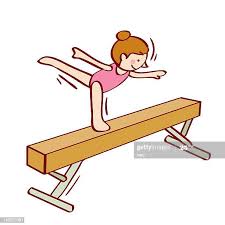 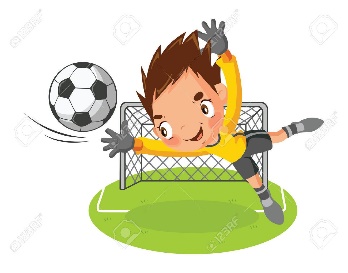 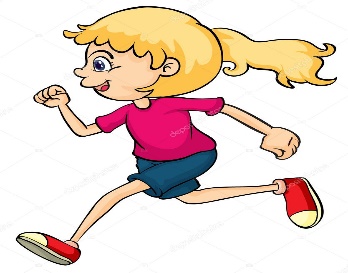 Dibuja un circuito de tres estaciones para las habilidades motrices de LocomociónEncierra en un círculo, las imágenes en las cuales se está realizando una acción de Manipulación.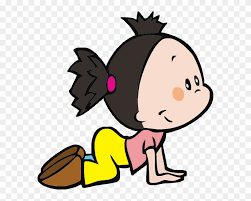 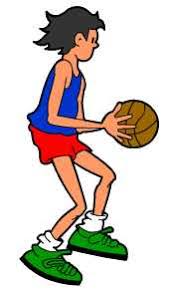 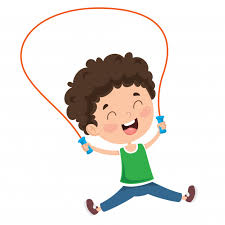 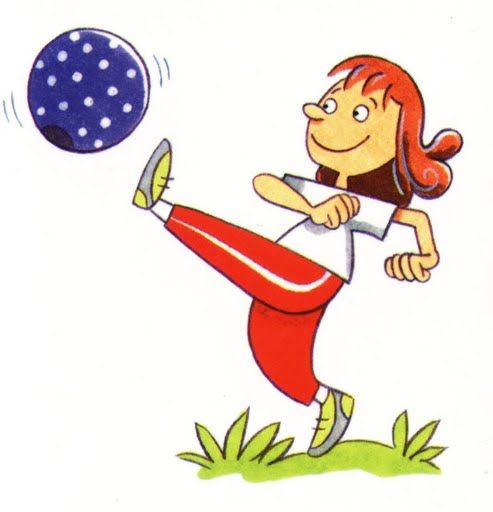 Condición Física (OA6)Responde V si es Verdadero o con una F si es Falsa:_____ La condición física esta compuesta por 4 elementos._____ El sedentarismo ayuda a tener una buena condición física_____ La velocidad cosiste en realizar un ejercicio en el menor tiempo posible.Escribe un ejemplo para cada elemento de la Condición FísicaHábitos de vida saludable (OA9)¿Cuál de estos tres ejemplos corresponde a hábito de higiene? Enciérralo en un círculo.¿Cuál de estos alimentos son los que debemos consumir en mayor cantidad?Grasas y aceites.Frutas y verduras.Dulces y golosinas.Marca con una X la imagen en la cual se esta realizando un ejemplo de vida activa.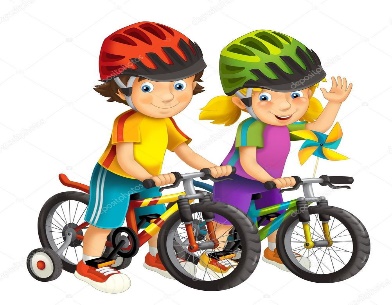 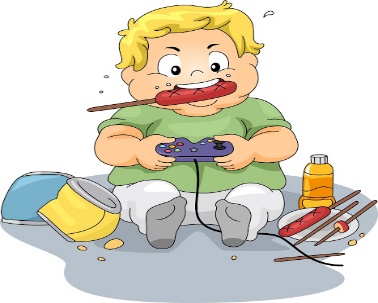 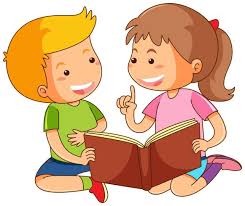 Comportamiento Seguro (OA11)Marca con una X los implementos que nos ayudan a protegernos del sol al momento de realizar actividad física al aire libre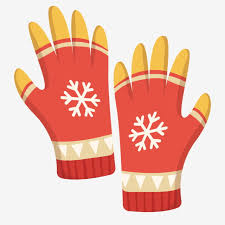 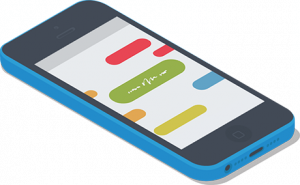 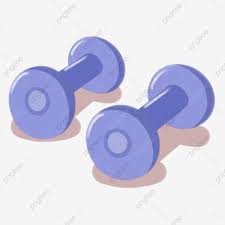 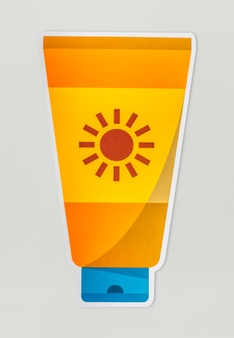 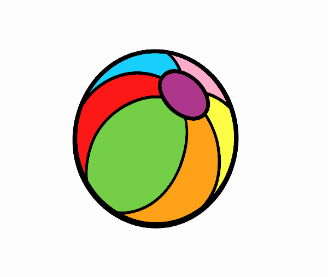 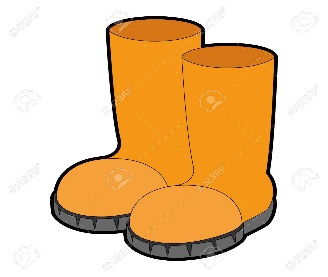 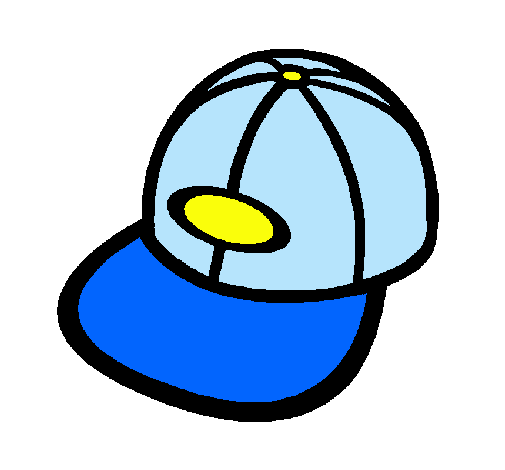 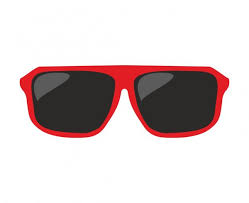 ¿Cuál de estas dos imágenes corresponde a un juego de calentamiento?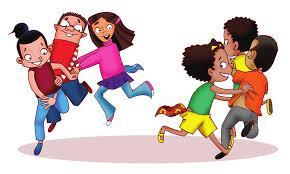 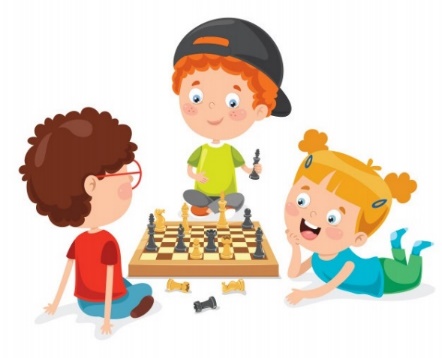 